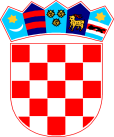 REPUBLIKA HRVATSKA   ZADARSKA ŽUPANIJA   OPĆINA PRIVLAKA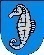            Ivana Pavla II  46,	23233 PrivlakaKLASA: 008-01/20-01/13URBROJ: 2198/28-02-20-1Privlaka, 28. prosinca 2020.godineNa temelju članka 11. stavka 5. Zakona o pravu na pristup informacijama („Narodne novine“ br. 25/13 i 85/15) i članka  46. Statuta Općine Privlaka („Službeni glasnik Zadarske županije“, br 05/18) Načelnik Općine Privlaka, donosiP L A N savjetovanja s javnošću za 2021. godinuČlanak 1.Utvrđuje se  Plan savjetovanja sa javnošću za 2021. godinu (u daljnjem tekstu Plan).Članak 2.Naziv akta ili dokumenta za koji se provodi savjetovanje, očekivano vrijeme njegovog donošenja ili usvajanja, okvirno vrijeme provedbe internetskog savjetovanja te način provedbe savjetovanja, iskazani su u tablici koja je sastavni dio ovog Plana.Članak 3.Zadužuje se Koordinator za savjetovanje sa zainteresiranom javnošću u Općini Privlaka za provođenje savjetovanja s javnošću sukladno Zakonu o pravu na pristup informacijama („Narodne novine“ broj 25/13 i 85/15), a na temelju ovog Plana.Članak 4.Ovaj Plan i tablica iz članak 2. ovog Plana stupaju na snagu danom donošenja, a objavit će se na internetskoj stranici Općine Privlaka -  www.privlaka.hr.									Općinski načelnik:									Gašpar Begonja, dipl.ing.Tablica: Red.brojNaziv aktaOčekivano vrijemedonošenja Okvirno vrijeme provedbe savjetovanjaNačin provedbe              1.Program raspolaganja poljoprivrednim zemljištem u vlasništvu RHII. tromjesečjeU skladu sa čl. 29.st. 5. Zakona o poljoprivrednom zemljištuJavni uvid2.Donošenje Urbanističkog plana uređenja zone LoznicaI. tromjesečjeU skladu sa čl. 94. i 98. Zakona o prostornom uređenjuJavna rasprava3.  Donošenje Urbanističkog plana uređenja zone Selo-SkoblariIII. tromjesečjeU skladu sa čl. 94. i 98. Zakona o prostornom uređenjuJavna rasprava4.Program javnih potreba u kulturi za 2021. godinuIV. tromjesečje30 danaInternetsko savjetovanje5.Program javnih potreba u sportu za 2021.godinuIV. tromjesečje30 danaInternetsko savjetovanje6.Program gradnje komunalne infrastrukture za 2021. godinuIV. tromjesečje30 danaInteretsko savjetovanje7.Program održavanja komunalne infrastrukture za 2021. godinuIV. tromjesečje30 danaInternetsko savjetovanje8.Program javnih potreba u školstvu, predškolskom odgoju i naobrazbi za 2021. godinuIV. tromjesečje30 danaInternetsko savjetovanje9.Program socijalne skrbi za 2021. godinuIV. tromjesečje30 danaInternetsko savjetovanje10.Proračun Općine Privlaka za 2021.godinu s projekcijama za 2022. i 2023. godinuIV. tromjesečje30 danaInternetsko savjetovanje